Checklista för ersättning för kolinlagring och minskat kväveläckage - Fånggröda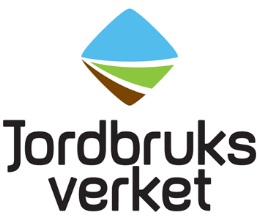 Denna checklista är till för dig som söker ersättning för kolinlagring och minskat kväveläckage under 2024. Om du går igenom checklistan kan du få en uppfattning om eller bli påmind om vad du ska göra.Målet är att du ska svara ja på alla frågor. Om du svarar nej, måste du ta reda på vad du ska göra för att göra rätt.Tänk på att checklistan är en vägledning för vad du måste göra för att få pengar. Om det finns fler villkor måste du själv hålla koll på detta. Det finns till exempel grundvillkor som du måste följa. Läs mer om villkoren för ersättning för kolinlagring och minskat kväveläckage på Jordbruksverkets webbplats. Om du har frågor om ersättningen kontakta din länsstyrelse.NrFråga fånggrödaJaNejKommentar1Har du läst informationen om ersättningen som finns på Jordbruksverkets webbplats?Du ska läsa den information som finns på Jordbruksverkets webbplats.2Har du läst och tagit del av informationen som kommer ut i samband med SAM-ansökan?Du ska läsa den information som du får i samband med SAM-ansökan. 3Följer du grundvillkoren?Det finns grundvillkor som du måste följa.Grundvillkor är ett antal regler inom olika områden som till exempel djurskydd och skötsel av jordbruksmark. Här kan du läsa mer om grundvillkor.4Har du sått fånggrödan i en växtföljd så att den kommer mellan två huvudgrödor?Notera att du inte kan så en fånggröda på mark som du under samma år odlat majs på.5Är huvudgrödan som du odlar en annan gröda än slåtter- och betesvall, frövall eller bevuxen träda?Huvudgrödan får inte vara slåtter- och betesvall, frövall eller träda under stödåret6Du ska så fånggrödan i rätt tid och med rätt mängd utsäde så att den kan utvecklas väl och ta upp kväve efter skörd av huvudgrödan. Svara på de frågorna under 6a-d som gäller för dig.Det finns inga specifika datum för när olika fånggrödor senast måste ha såtts. Däremot finns ett villkor att du ska så fånggrödan vid en tidpunkt så att den kan utvecklas väl och ta upp kväve efter skörd av huvudgrödan. Jordbruksverket rekommenderar att du sår dina fånggrödor senast vissa datum och de finns listade här nedan:6aOm du odlar vallgräs som fånggröda:Sår du in vallgräs eller vallgräs med högst 15 procent vallbaljväxter i samband med sådd av huvudgrödan som inte är potatis, rotfrukter eller grönsaker?Du bör så i samband med att du sår huvudgrödan eller senast i juni.6bOm du odlar vitsenap, rättika eller oljerättika som fånggröda:Sår du vitsenap, rättika eller oljerättika i huvudgrödan eller snarast efter skörd av huvudgrödan? Om huvudgrödan är potatis, rotfrukter eller grönsaker, har du sått snarast efter skörd?Du bör så senast den 10 augusti. I Blekinge, Skåne, Hallands och Kalmar län är det möjligt att så fånggrödan fram till den 20 augusti men det är bättre med en tidigare sådd.6cOm du odlar höstråg som fånggröda:Sår du höstråg snarast efter skörd av potatis, rotfrukter eller grönsaker?Du bör så senast den 15 september, förutom i Blekinge, Skåne och Hallands län där du kan så senast den 1 oktober.6dOm du odlar westerwoldiskt rajgräs som fånggröda:Sår du westerwoldiskt rajgräs snarast efter skörd av potatis, rotfrukter eller grönsaker?Du bör så senast den 15 augusti.7Du får inte bryta fånggrödan innan ett visst datum. Vilket datum som gäller beror på vilken fånggröda du odlar och var du har din mark. Svara på frågorna under 7a-c som gäller för dig7aOm du odlar vallgräs som fånggröda: Bryter du vallgräs eller vallgräs i blandning med vallbaljväxter genom kemisk avdödning eller mekanisk bearbetning tidigast den 10 oktober?Undantag för Blekinge, Skåne och Hallands län där tidigast den 20 oktober gäller.Tänk på att om du även söker ersättning för vårbearbetning på skiftet så får du inte bryta fånggrödan genom kemisk avdödning innan 1 januari. 7bOm du odlar vitsenap, rättika eller oljerättika som fånggröda.Bryter du vitsenap, rättika eller oljerättika genom kemisk avdödning eller mekanisk bearbetning tidigast den 10 oktober?Undantag för Blekinge, Skåne och Hallands län där tidigast den 20 oktober gäller.Tänk på att om du även söker ersättning för vårbearbetning på skiftet så får du inte bryta fånggrödan genom kemisk avdödning innan 1 januari.7cOm du odlar höstråg eller westerwoldiskt rajgräs som fånggröda.Bryter du höstråg eller westerwoldiskt rajgräs genom kemisk avdödning eller mekanisk bearbetning tidigast den 1 januari, året efter stödåret?8Avstår du från att gödsla efter att du har skördat huvudgrödan?Du får inte gödsla mellan skörd av huvudgröda och det datum då fånggrödan tidigast får brytas.9Frågan gäller dig som söker utbetalning för både fånggröda och vårbearbetningFöljer du villkoren för både fånggröda och för vårbearbetning? Det vill säga frågorna 1-9 i denna tabell och frågorna 1-7 i tabellen för vårbearbetning.När du söker ersättning för kombination, ska du följa de villkor som gäller både fånggröda och vårbearbetning.